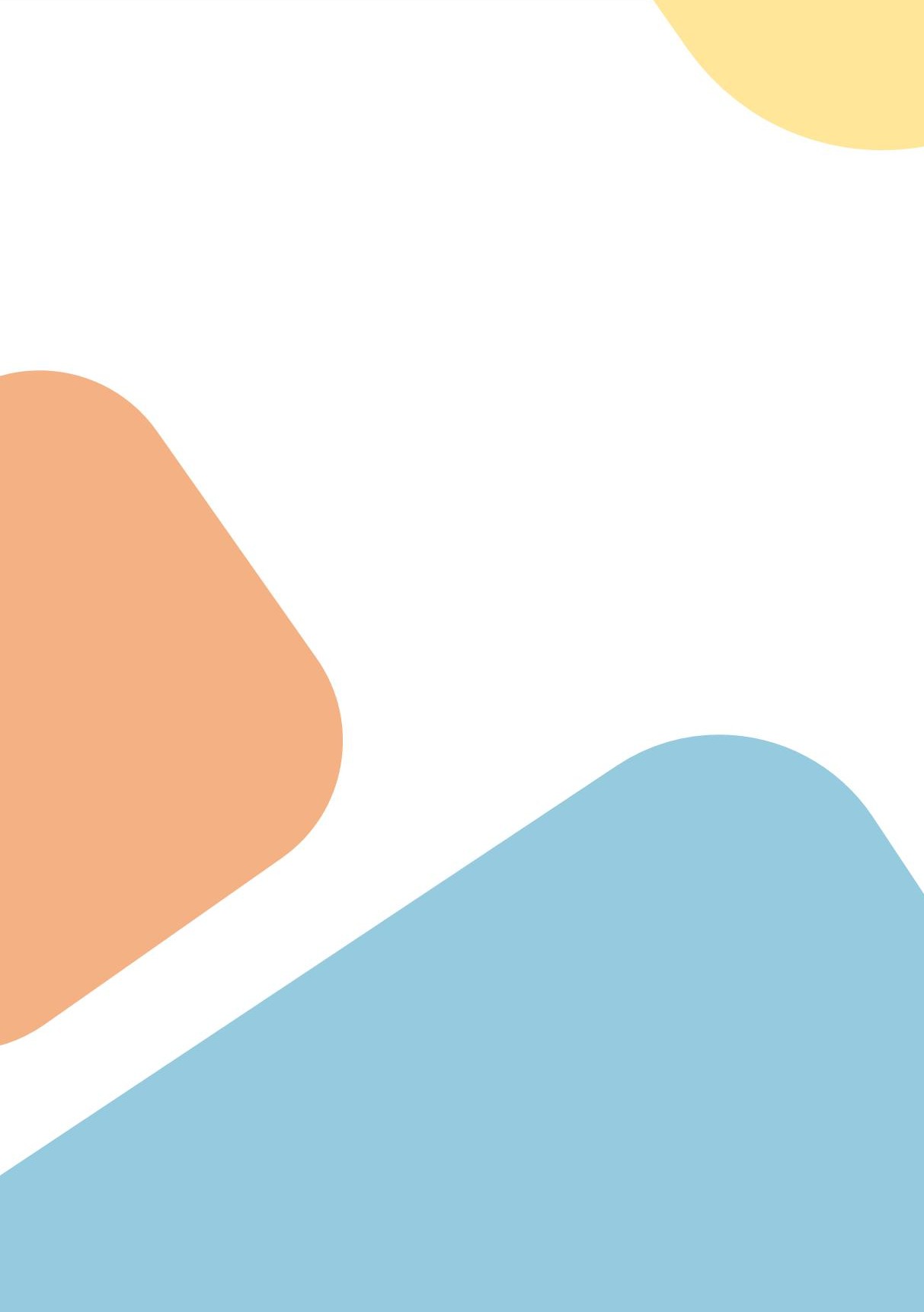 湛江市初中学业水平考试 生物实验操作考试评分规则--V6.12022 年 5 月目	录 实验一、制作和观察洋葱鳞片叶内表皮细胞临时装片	3 实验二、绿叶在光下制造有机物	5 实验三、观察种子的结构	7 实验四、观察小鱼尾鳍内血液的流动	8实验一、制作和观察洋葱鳞片叶内表皮细胞临时装片 实验二、绿叶在光下制造有机物实验三、观察种子的结构实验四、观察小鱼尾鳍内血液的流动系统默操作项评分要点建议分值占比认分数（100分）制 作 装 片（30%）1.用洁净的纱布将载玻片和盖玻片擦拭干净3%3制 作 装 片（30%）2.用滴管在载玻片的中央滴一滴清水3%3制 作 装 片（30%）3.用刀片在鳞片叶内侧划一个“井”字形，再用镊子沿一角撕取一小块透明薄膜5%5制 作 装 片（30%）4.用镊子将撕下来的材料置于载玻片的清水中，用镊子使其展平5%5制 作 装 片（30%）5.用镊子夹起盖玻片，使其一侧先接触载玻片上的水滴，然后缓缓地盖在液滴上7%7制 作 装 片（30%）6.用滴管把1~2 滴碘液滴在盖玻片的一侧，用吸水纸从盖玻片另一侧引流，使染液浸润标本的全部7%7组装调试显微镜（20%）1.将显微镜放于距离桌面边缘 5-7cm 处，防止跌落桌面3%3组装调试显微镜（20%）2.转动粗准焦螺旋，将镜筒升高到一定高度5%5组装调试显微镜（20%）3.转动转换器，使低倍镜对准通光孔5%5组装调试显微镜（20%）4.转动遮光器，调大光圈对准通光孔（系统已默认）00组装调试显微镜（20%）5.注视目镜，转动反光镜直到整个视野明亮7%7观察（30%）1.使玻片标本正对通光孔中心3%3观察（30%）2.用压片夹固定住装片3%3观察（30%）3.物像移到视野中央，选择合适的区域进行观察3%3观察（30%）4.转动粗准焦螺旋使物镜接近玻片标本5%5观察（30%）5.轻转粗准焦螺旋，使镜筒缓缓上升，寻找物像。转动细准焦螺旋使物像更加清晰6%6观察（30%）6.实验现象正确。细胞核被染成黄色，视野中的细胞是单层且无过多气泡（注：确认后点击【记录结果】）10%10整 理 仪 器（10%）1. 实验残渣置入废液缸废渣缸，包括洋葱和吸水纸4%4整 理 仪 器（10%）2.清理仪器，清洗玻片3%3整 理 仪 器（10%）3.仪器归位3%3实验附加题作答（10%）正确回答问题10%10操作项评分要点建议分值占比系统默认分数（100分）取材（20%）1.用黑色塑料袋套住天竺葵5%5取材（20%）2.放在黑暗处 24 小时以上5%5取材（20%）3.选 1片叶片，用回形针将黑色纸片固定在叶片的上下两面5%5取材（20%）4.把天竺葵移到阳光下照射 2-3 小时5%5实验（40%）1.把叶片放入盛有酒精的小烧杯中6%6实验（40%）2.将装有酒精的小烧杯置于装有清水的大烧杯中6%6实验（40%）3.用酒精灯水浴加热6%6实验（40%）4.5 分钟叶片变成黄白色2%2实验（40%）5.用镊子取出叶片用清水漂洗5%5实验（40%）6.将叶片平铺在培养皿中5%5实验（40%）7.加入几滴稀碘液5%5实验（40%）8.稍等片刻用清水洗净稀碘液5%5观察（20%）观察叶片变化并点击【回答问题】进行正确作答20%20整 理 仪 器（10%）1.实验残渣倒入废液缸废渣缸，包括叶片残渣、各个烧杯中的液体、培养皿染色的碘液、清洗器材的液体4%4整 理 仪 器（10%）2.清理仪器，清洗培养皿和烧杯3%3整 理 仪 器（10%）3.仪器归位3%3实验附加题作答（10%）正确回答问题10%10操作项评分要点建议分值占比系统默认分数（100分）取材（20%）1.取一粒浸软的菜豆种子放在白瓷盘里，观察它的外形10%10取材（20%）2.取一粒浸软的玉米种子放在白瓷盘里，观察它的外形10%10实验（30%）1.用镊子剥开菜豆种子种皮，分开菜豆种子子叶      10%10实验（30%）2.用刀片将玉米种子从中央纵向剖开10%10实验（30%）3.在玉米的一个剖面滴一滴稀碘液10%10观察（30%）1.用放大镜观察菜豆种子结构的形状、位置 4%4观察（30%）2.点击【回答问题】进行正确作答10%10观察（30%）3.用放大镜观察玉米种子染成蓝色和未被染色的剖面结构的形状、位置4%4观察（30%）4.再次点击【回答问题】进行正确作答12%12整 理 仪 器（10%）1.实验残渣置入废液缸废渣缸，包括玉米种子、菜豆种子及菜豆种皮4%4整 理 仪 器（10%）2.清理仪器，清洗培养皿和白磁盘3%3整 理 仪 器（10%）3.仪器归位3%3实验附加题作答（10%）正确回答问题10%10操作项          评分要点建议分值占比系统默认分数（100分）制 作 装 片（30%）1. 纱布浸湿，置于培养皿中8%8制 作 装 片（30%）2. 从鱼缸里捞出一条小鱼，放在培养皿中7%7制 作 装 片（30%）3.用湿纱布将小鱼头部的鳃盖和躯干部包裹起来 ，露出尾部8%8制 作 装 片（30%）4.将载玻片盖在与培养皿贴合的小鱼尾鳍上7%7组装调试显微镜（20%）将显微镜放于距离桌面 5-7cm 处，防止跌落桌面3%3组装调试显微镜（20%）2.转动粗准焦螺旋，将镜筒升高到一定高度5%5组装调试显微镜（20%）3.转动转换器，使低倍镜对准通光孔5%5组装调试显微镜（20%）4.转动遮光器，调大光圈对准通光孔（系统已默认）00组装调试显微镜（20%）5.注视目镜，转动反光镜直到整个视野明亮7%7观察（30%）1.待小鱼安定后，将装有包裹好小鱼的培养皿放置在载物台上3%3观察（30%）2.使盖有玻片的尾鳍正对通光孔中心3%3观察（30%）3.将物像移到视野中央，选择合适的区域进行观察3%3观察（30%）4.转动粗准焦螺旋使物镜接近装片标本5%5观察（30%）5.轻转粗准焦螺旋，使镜筒缓缓上升，寻找物像。转动细准焦螺旋使物像更加清晰6%6观察（30%）6.实验现象正确。视野中可观察到三种不同的血管（注：确认后点击【记录结果】）6%6观察（30%）7.点击【回答问题】进行正确作答4%4整理仪器（10%）1.取下培养皿，将小鱼放回鱼缸中。将纱布置入废液缸废渣缸4%4整理仪器（10%）2.清理仪器，清洗培养皿3%3整理仪器（10%）3.仪器归位3%3实验附加题作答（10%）正确回答问题10%10